NISHANTH 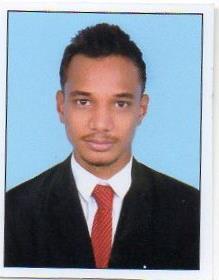 E-mail id. Nishanth.382961@2freemail.com CAREER OBJECTIVES:Seeking a challenging position in an organizational environment in which I can contribute as a high performance team member and continue to enrich my knowledge and experience to the best of my ability.EDUCATIONAL QUALIFICATIONS:TECHNICAL SKILLS: C,C++, JAVA , MS OFFICE Hobbies: Reading BooksSTRENGTHS:Strong Analytical skills.Self  Confident& Positive AttitudeHaving the sence of Priority and management of time .EXPERIENCE;T: STILL AM WOKING ON  ABUDHBAI NATIONAL HOTEL COMPASS ….. WITH  ONE YEAR EXPERIENCE ON HOUSEKEEPING :  AT LOCATION OF ABUDHABI  INTERNATIONAL AIRPORT (ETHIAD) CABIN CLEANNER PERSONAL DETAILS:DECLARATION:I do hereby declare that the information furnished above is true to the best of my knowledge.Date:Place:SPECIALIZYEARCOURSEBOARD/ UNIVERSITYSPECIALIZSCHOOL/COLLEGEOF%COURSEBOARD/ UNIVERSITYATIONSCHOOL/COLLEGEOF%ATIONPASSINGPASSINGB.TechJNTUHC.S.EKshatriya EngineeringPursuingB.TechJNTUHC.S.ECollege Chepur.PursuingCollege Chepur.InterState Board ofM.P.CKshatriya Junior201346InterIntermediate Education apM.P.CCollege Armoor.201346Intermediate Education apCollege Armoor.SSCBoard Of SecondaryGenaralNaveen vidyanikethan201136SSCEducation Andhra pradeshGenaralHigh School Balkonda201136Education Andhra pradeshHigh School BalkondaPROJECT DETAILS:Project Title:Ring modeProject Duration:15daysRole:DescriptionTeam Size:4Date of birth:25/08/1995Gender:MaleMarital status:SingleNationality:IndianLanguages Known:English, Hindi and TeluguPASSPORT DETAILS:Date of Issue:06/06/2013Date of Expiry:05/06/2023Place of Issue:Hyderabad